ПРОЄКТ 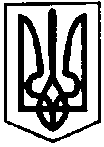 ПЕРВОЗВАНІВСЬКА СІЛЬСЬКА РАДАКРОПИВНИЦЬКОГО РАЙОНУ  КІРОВОГРАДСЬКОЇ ОБЛАСТІ___________СЕСІЯ ВОСЬМОГО  СКЛИКАННЯРІШЕННЯвід  «  » _______ 2021 року                                                                                     № с. ПервозванівкаПро внесення змін в рішення ХXV сесії VІІІ скликання від 10.04.2020 року № 1294«Про надання дозволу на виготовлення технічноїдокументації із землеустрою щодо встановлення(відновлення) меж земельних ділянок нерозподілених(невитребуваних) земельних часток(паїв)Керуючись п. 34 ч. 1 ст. 26 Закону України «Про місцеве самоврядування в Україні», ст. 12, 33, 39, 81, 118, 121, 125, 126 Земельного кодексу України, ст. ст.19, 20, 50, 56 Закону України «Про землеустрій», Законом України «Про внесення змін до деяких законодавчих актів України щодо протидії рейдерству» від 05.12.2019 року № 340-ІХ , сільська рада                                               ВИРІШИЛА:1.Внести зміни в рішення ХXV сесії VІІІ скликання від 10.04.2020 року № 1294 «Про надання дозволу на виготовлення технічної документації із землеустрою щодо встановлення (відновлення) меж земельних ділянок нерозподілених (невитребуваних) земельних часток(паїв), а саме: в пункті 1 слова та цифри «земельна ділянка № 421 орієнтовною площею 5,3600 га» замінити  на слова та цифри «земельна ділянка № 421 орієнтовною площею 6,3563 га».2. Решта пунктів залишити без змін.Сільський голова						Прасковія МУДРАК